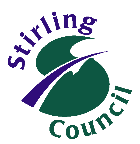 Stirling Council Nursery Application Form2016-17Pre-school & 3 year old childrenThe information on this form is processed electronically for administrative purposes and is subject to the terms of the Data Protection Act 1998.   We may at times have to share with other Council Services or your GP / Health Visitor to ensure that the information provided is accurate.  Failure to submit the appropriate paperwork: Birth Certificate & Proof of Address may result in this application being rejected.CHILD DETAILSCHILD DETAILSCHILD DETAILSCHILD DETAILSCHILD DETAILSCHILD DETAILSForename(s)Known AsSurnameDate of BirthGender (M/F)M 	F M 	F AddressPostcodeTelephone No.Telephone No.Telephone No.Identification TypeBirth Certificate / Passport NumberBirth Certificate / Passport NumberBirth Certificate / Passport Number___ /____ /____WHICH NURSERY DO YOU WISH YOUR CHILD TO ATTENDPlease list up to 3 choices in priority order, whilst we will try to offer your first choice this cannot be guaranteed.  PLEASE RETURN THE COMPLETED FORM TO YOUR FIRST CHOICE NURSERY.WHICH NURSERY DO YOU WISH YOUR CHILD TO ATTENDPlease list up to 3 choices in priority order, whilst we will try to offer your first choice this cannot be guaranteed.  PLEASE RETURN THE COMPLETED FORM TO YOUR FIRST CHOICE NURSERY.WHICH NURSERY DO YOU WISH YOUR CHILD TO ATTENDPlease list up to 3 choices in priority order, whilst we will try to offer your first choice this cannot be guaranteed.  PLEASE RETURN THE COMPLETED FORM TO YOUR FIRST CHOICE NURSERY.WHICH NURSERY DO YOU WISH YOUR CHILD TO ATTENDPlease list up to 3 choices in priority order, whilst we will try to offer your first choice this cannot be guaranteed.  PLEASE RETURN THE COMPLETED FORM TO YOUR FIRST CHOICE NURSERY.WHICH NURSERY DO YOU WISH YOUR CHILD TO ATTENDPlease list up to 3 choices in priority order, whilst we will try to offer your first choice this cannot be guaranteed.  PLEASE RETURN THE COMPLETED FORM TO YOUR FIRST CHOICE NURSERY.WHICH NURSERY DO YOU WISH YOUR CHILD TO ATTENDPlease list up to 3 choices in priority order, whilst we will try to offer your first choice this cannot be guaranteed.  PLEASE RETURN THE COMPLETED FORM TO YOUR FIRST CHOICE NURSERY.WHICH NURSERY DO YOU WISH YOUR CHILD TO ATTENDPlease list up to 3 choices in priority order, whilst we will try to offer your first choice this cannot be guaranteed.  PLEASE RETURN THE COMPLETED FORM TO YOUR FIRST CHOICE NURSERY.WHICH NURSERY DO YOU WISH YOUR CHILD TO ATTENDPlease list up to 3 choices in priority order, whilst we will try to offer your first choice this cannot be guaranteed.  PLEASE RETURN THE COMPLETED FORM TO YOUR FIRST CHOICE NURSERY.1.     1.     1.     1.     1.     1.     1.     1.     222222223.     3.     3.     3.     3.     3.     3.     3.     If a place cannot be made available in your first choice of nursery you may have to consider your 2nd or 3rd choice. You must advise the head teacher of the nursery of your first choice if you wish to remain on their registration for this year. (If the allocated funding to partner settings has been exceeded during the course of the school year, we will offer your child their early learning and childcare within a council nursery).If a place cannot be made available in your first choice of nursery you may have to consider your 2nd or 3rd choice. You must advise the head teacher of the nursery of your first choice if you wish to remain on their registration for this year. (If the allocated funding to partner settings has been exceeded during the course of the school year, we will offer your child their early learning and childcare within a council nursery).If a place cannot be made available in your first choice of nursery you may have to consider your 2nd or 3rd choice. You must advise the head teacher of the nursery of your first choice if you wish to remain on their registration for this year. (If the allocated funding to partner settings has been exceeded during the course of the school year, we will offer your child their early learning and childcare within a council nursery).If a place cannot be made available in your first choice of nursery you may have to consider your 2nd or 3rd choice. You must advise the head teacher of the nursery of your first choice if you wish to remain on their registration for this year. (If the allocated funding to partner settings has been exceeded during the course of the school year, we will offer your child their early learning and childcare within a council nursery).If a place cannot be made available in your first choice of nursery you may have to consider your 2nd or 3rd choice. You must advise the head teacher of the nursery of your first choice if you wish to remain on their registration for this year. (If the allocated funding to partner settings has been exceeded during the course of the school year, we will offer your child their early learning and childcare within a council nursery).If a place cannot be made available in your first choice of nursery you may have to consider your 2nd or 3rd choice. You must advise the head teacher of the nursery of your first choice if you wish to remain on their registration for this year. (If the allocated funding to partner settings has been exceeded during the course of the school year, we will offer your child their early learning and childcare within a council nursery).If a place cannot be made available in your first choice of nursery you may have to consider your 2nd or 3rd choice. You must advise the head teacher of the nursery of your first choice if you wish to remain on their registration for this year. (If the allocated funding to partner settings has been exceeded during the course of the school year, we will offer your child their early learning and childcare within a council nursery).If a place cannot be made available in your first choice of nursery you may have to consider your 2nd or 3rd choice. You must advise the head teacher of the nursery of your first choice if you wish to remain on their registration for this year. (If the allocated funding to partner settings has been exceeded during the course of the school year, we will offer your child their early learning and childcare within a council nursery).PLACES REQUESTEDPLACES REQUESTEDPLACES REQUESTEDPLACES REQUESTEDPLACES REQUESTEDPLACES REQUESTEDPLACES REQUESTEDPLACES REQUESTEDPlease indicate which sessions you wish the child to attend nursery (ie: am / pm / extended day) Please indicate which sessions you wish the child to attend nursery (ie: am / pm / extended day) Please indicate which sessions you wish the child to attend nursery (ie: am / pm / extended day) Please indicate which sessions you wish the child to attend nursery (ie: am / pm / extended day) Please indicate which sessions you wish the child to attend nursery (ie: am / pm / extended day) Please indicate which sessions you wish the child to attend nursery (ie: am / pm / extended day) Please indicate which sessions you wish the child to attend nursery (ie: am / pm / extended day) Please indicate which sessions you wish the child to attend nursery (ie: am / pm / extended day) MondayTuesdayWednesdayThursdayFridayFridayFridayAMPMExt DayExpected Start Date: (to be completed by nursery)Expected Start Date: (to be completed by nursery)Expected Start Date: (to be completed by nursery)Expected Start Date: (to be completed by nursery)Expected Start Date: (to be completed by nursery)Expected Start Date: (to be completed by nursery)Expected Start Date: (to be completed by nursery)Expected Start Date: (to be completed by nursery)FAMILY DETAILSFAMILY DETAILSFAMILY DETAILSFAMILY DETAILSParent / Carer (Main Contact)Parent / Carer (Main Contact)Parent / Carer (Main Contact)Parent / Carer (Main Contact)NameAddressPostcodeTelephone No.Mobile No.EmailRelationshipCan CollectYes  No ContactYes  No Name & Address of Work, Training or Education (if applicable):Days & Hours of Work, Training or Education:Work Telephone Number:Parent / Carer  (2nd Contact)Parent / Carer  (2nd Contact)Parent / Carer  (2nd Contact)Parent / Carer  (2nd Contact)NameAddressPostcodeTelephone No.Mobile No.RelationshipCan CollectYes   No ContactYes   No Named Person (eg. Health Visitor)Named Person (eg. Health Visitor)NameProperty (eg. Health Centre)StreetLocalityTownPostcodePhone NoEmailDesignationCHILD HEALTH INFORMATIONDoes the child have any long-term illness, medical condition or disability?	Yes 	No 	Not Disclosed If yes, please give a brief description:(attach separately if appropriate)Has there been a professional assessment confirming disability ?	Yes 	No Can you provide copies of professional assessment ?	Yes 	No DOCTORS DETAILSDOCTORS DETAILSDOCTORS DETAILSDOCTORS DETAILSHealth BoardSelect Local Health BoardPractice AddressAddressAddressPost CodeTelephone No.Medical ConditionsMedical ConditionsMedical ConditionsMedical ConditionsName of ConditionDiscussed with eg. Mother / Carer (please state)Face to Face / Phone etc. (please state)CONCERNSCONCERNSPlease add details of any concerns about your childPlease add details of any concerns about your childSightYes    No HearingYes    No Speech/LanguageYes    No Co-ordination and movementYes    No BehaviourYes    No ToiletingYes    No Educational PsychologistYes    No Social WorkerYes    No Other (please state)DIETARY REQUIREMENTSAny special dietary requirements?	Yes 	No 	Not Disclosed If yes, please provide details:Allergies (please state)ETHNIC BACKGROUND *ETHNIC BACKGROUND *ETHNIC BACKGROUND *ETHNIC BACKGROUND *ETHNIC BACKGROUND *ETHNIC BACKGROUND *Ethnic Origin - Please tick the one category.Ethnic Origin - Please tick the one category.Ethnic Origin - Please tick the one category.Ethnic Origin - Please tick the one category.Ethnic Origin - Please tick the one category.Ethnic Origin - Please tick the one category.African – African/British/ScottishCaribbean or Black - Caribbean/British/ScottishWhite - Gypsy TravellerAfrican – OtherCaribbean or Black - OtherWhite – IrishAsian - Bangladeshi/British/ScottishMixed or multiple ethnic groupsWhite – OtherAsian - Chinese/British/ScottishNot DisclosedWhite -  Other BritishAsian - Indian/British/ScottishNot KnownWhite - PolishAsian – OtherOther ArabWhite - ScottishAsian - Pakistani/British/ScottishOther – OtherIf you have ticked one of the ‘Other’ boxes for any of the above ethnic origins, please enter the specific ethnic origin here: - If you have ticked one of the ‘Other’ boxes for any of the above ethnic origins, please enter the specific ethnic origin here: - If you have ticked one of the ‘Other’ boxes for any of the above ethnic origins, please enter the specific ethnic origin here: - If you have ticked one of the ‘Other’ boxes for any of the above ethnic origins, please enter the specific ethnic origin here: - If you have ticked one of the ‘Other’ boxes for any of the above ethnic origins, please enter the specific ethnic origin here: - If you have ticked one of the ‘Other’ boxes for any of the above ethnic origins, please enter the specific ethnic origin here: - Childs Religion * - Please tick any religious affiliation belowChilds Religion * - Please tick any religious affiliation belowChilds Religion * - Please tick any religious affiliation belowChilds Religion * - Please tick any religious affiliation belowChilds Religion * - Please tick any religious affiliation belowChilds Religion * - Please tick any religious affiliation belowChilds Religion * - Please tick any religious affiliation belowBuddhistMuslimOther (please specify)ChristianNoneSikhHinduNot DisclosedJewishNot KnownIf you have ticked the ‘Other’ box please enter the specific religion here:If you have ticked the ‘Other’ box please enter the specific religion here:If you have ticked the ‘Other’ box please enter the specific religion here:If you have ticked the ‘Other’ box please enter the specific religion here:If you have ticked the ‘Other’ box please enter the specific religion here:If you have ticked the ‘Other’ box please enter the specific religion here:If you have ticked the ‘Other’ box please enter the specific religion here:National Identity * - Please tick the one category.National Identity * - Please tick the one category.National Identity * - Please tick the one category.National Identity * - Please tick the one category.National Identity * - Please tick the one category.National Identity * - Please tick the one category.National Identity * - Please tick the one category.BritishNot DisclosedScottish   EnglishNot KnownWelshNorthern IrishOther (please specify)If you have ticked the ‘Other’ box please enter the specific National Identity here:If you have ticked the ‘Other’ box please enter the specific National Identity here:If you have ticked the ‘Other’ box please enter the specific National Identity here:If you have ticked the ‘Other’ box please enter the specific National Identity here:If you have ticked the ‘Other’ box please enter the specific National Identity here:If you have ticked the ‘Other’ box please enter the specific National Identity here:If you have ticked the ‘Other’ box please enter the specific National Identity here:Asylum Status / Refugee Status * - Please tick the one category.Asylum Status / Refugee Status * - Please tick the one category.Asylum Status / Refugee Status * - Please tick the one category.Asylum Status / Refugee Status * - Please tick the one category.Asylum Status / Refugee Status * - Please tick the one category.Asylum Status / Refugee Status * - Please tick the one category.Asylum Status / Refugee Status * - Please tick the one category.Asylum Seeker  Refugee  Refugee  Main Home Language * – Please tick one category for level of languageMain Home Language * – Please tick one category for level of languageMain Home Language * – Please tick one category for level of languageMain Home Language * – Please tick one category for level of languageMain Home Language * – Please tick one category for level of languageMain Home Language * – Please tick one category for level of languageAdditional Home Language(s) -   English, GaelicAdditional Home Language(s) -   English, GaelicAdditional Home Language(s) -   English, GaelicAdditional Home Language(s) -   English, GaelicAdditional Home Language(s) -   English, GaelicAdditional Home Language(s) -   English, GaelicNew to EnglishCompetentLimited communicationEarly AcquisitionFluentNot assessedDeveloping competenceEnglish as ‘a first language’Looked AfterLooked AfterLooked AfterLooked AfterLocal authority responcable for care/GIRFEC planLocal authority responcable for care/GIRFEC planSelect you own authoritySelect you own authorityDateLooked AfterAway From HomeLegislationADDITIONAL INFORMATION TO SUPPORT APPLICATIONADDITIONAL INFORMATION TO SUPPORT APPLICATIONADDITIONAL INFORMATION TO SUPPORT APPLICATIONADDITIONAL INFORMATION TO SUPPORT APPLICATIONADDITIONAL INFORMATION TO SUPPORT APPLICATIONADDITIONAL INFORMATION TO SUPPORT APPLICATIONAdditional Information to Support ApplicationAdditional Information to Support ApplicationAdditional Information to Support ApplicationAdditional Information to Support ApplicationAdditional Information to Support ApplicationAdditional Information to Support ApplicationIntended PrimaryIntended PrimaryIntended PrimaryIntended PrimaryIntended PrimaryIntended PrimaryLA Primary (please state)Non LA Primary (please state)UnknownDECLARATION & SIGNATURE :It is important that the information you give on this application form is as full and accurate as possible. This will help us when considering the allocation of places. Failure to provide the appropriate paperwork & proof of address may result in this application being rejected.All of the information you give will be treated as strictly confidential, however we may at times have to share with your Health Visitor and/or GP to ensure it is accurate.  Information you give will be stored on computer.If your circumstances change, or there are any changes to the information you give at the time of applying, it is very important that you inform the nursery or partner provider ASAP in order that they have up to date details when allocating places.Most places are allocated around Easter for the following August. You will be sent a letter telling you the outcome of your application.If you have any questions about the admissions policy or process you should contact your local nursery or partner provider in the first instance. Should they be unable to answer your query, please contact  the:Early Childhood Co-ordination Officer - 01786 233206I confirm that to the best of my knowledge, all of the information provided by me on this application form is accurate and I have informed the nursery of any split placement requests.I am also aware that  Council will carry out checks to ensure that public funds / resources are correctly allocated / awarded.Parent / Carer’s Signature :                                             Date : Please return your completed form to your first choice establishment. If you are applying for a split place please send a copy to each establishment. 